2023 RESULTS QR CODE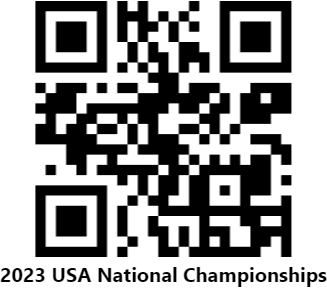 